 Ludgeřovický zpravodaj - listopad 2004Dálniční přivaděčVážení čtenáři, v minulých měsících rozvířil problém napojení naší oblasti i obce na dálnici D 47. Řešení, které bylo navrženo v územním plánu velkého územního celku okresu Opava, je pro obec Ludgeřovice krajně nevhodné. Dálniční přiváděč je veden v oblasti rybníků - naší rekreační oblasti, která byla tímto znehodnocena. Navíc toto řešení značně znemožňuje výstavbu rodinných domů v této lukrativní oblasti na jižních svazích podél ulice U Rybníků. Na veřejné schůzi občanů bydlících v této lokalitě se drtivá většina přítomných vyslovila proti tomuto řešení.Na náš protest a po osobním jednání s vedoucí odb. územního plánování a stavebního řádu dr. Wroblowskou byla naše žádost zařazena na program rady kraje dne 9.9. 2004. Rada kraje doporučila zastupitelstvu kraje n e s c h v á l i t naši žádost ve smyslu ust. § 31, odst. 2 zákona č. 50/1976 Sb. (stavební zákon) a uložilo dr. Wroblowské v případě předložení dalších dokumentů, týkajících se možných změn, předložit daný problém z n o v u   k    r o z h o d n u t í radě kraje. Zastupitelstvo kraje na svém 25. zasedání dne 30.9. 2004 toto řešení potvrdilo. O dalším jednání vás budeme informovat.Petr Kolarz, starosta obcePozn. Napojení Krnovska a Opavska na dálnici D 47 dálničním přiváděčem je řešeno jinou trasou. Přednost dostala 1/11 - přes Hrabyň.Vážení čtenáři!Děkuji touto cestou všem občanům, kteří svou prací, činností ve společenských organizacích a orgánech obce nebo sponzorsky přispěli k rozvoji obce. Jmenovitě děkuji panu A. Gregořicovi - fa HP TREND, za dar určený k nákupu knih do obecní knihovny a panu Ivo Karáskovi - Tiskárna Karásek, za tisk propagačních materiálu, např. tiskovin souvisejících se slavnostním nasvětlením kostela sv. Mikuláše.Petr Kolarz, starosta obceVrablovecká letní slavnostDne 4. září 2004 proběhl II. ročník letní slavnosti na hřišti u Hostince na Vrablovci. Tuto akci pořádaly tři organizace, a to Český červený kříž, Sbor dobrovolných hasičů a Klub důchodců na Vrablovci. Sponzorem celé akce byl Obecní úřad Ludgeřovice.V odpoledních hodinách hrála dechovka pana Dluhoše z Hošťálkovic a zároveň byl připraven program. Vystoupily mažoretky z Karviné a soubor country a iských tanců z Českého Těšína. Večer k poslechu a k tanci hrála skupina Magnet pana Kašlíka, určená spíše pro mladší.Celé odpoledne bylo připraveno občerstvení, ať už domácí koláče a zákusky, opékáné maso, párky a makrely, nebo něco ostřejšího v tekutém stavu. Pro děti byl k dispozici skákací hrad zdarma a kolo štěstí.Rovněž vstup na tuto akci byl zdarma. Podle ohlasu místních i návštěvníků se slavnost vydařila, i když velkou zásluhu na tom mělo nádherné letní počasí. Touto cestou bychom rádi poděkovali všem, kdo se na přípravě této akce podíleli.Doufáme, že Letní vrablovecká slavnost se stane tradiční akcí. Takže příští rok zase NASCHLEDANOU. Za Český červený kříž Vrablovec Otmar a Dagmar Mandáčkovi
 Osvětlená budoucnostLudgeřovice si každý projíždějící zapamatuje především díky monumentální stavbě kostela sv. Mikuláše. Chrám svým impozantním vzhledem předčí stavby v širokém okolí. Spolu s komplexem původně farních budov tvoří ojedinělý soubor cihlových staveb typických pro architekturu Hlučínska.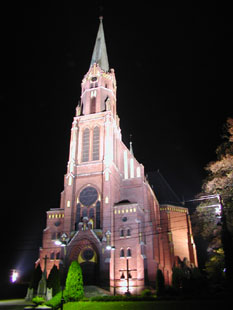 Od soboty 16. října 2004 můžeme tento architektonický skvost vidět i v noci. Přestože byl 16. října deštivý večer a vál nevlídný podzimní vítr, sešli se mnozí, aby viděli, jak se ve 21 hodin poprvé slavnostně rozsvítilo venkovní osvětlení chrámu sv. Mikuláše. Tento okamžik stojí za zmínku. Občané svou přítomností dali najevo svou hrdost na místní kostel, představitelé obce si byli vědomi velikosti chvíle a pozvali velmi významné hosty, kteří pozvání přijali a slavnostního aktu se zúčastnili. Byl to hejtman našeho kraje pan Tošenovský, jeho zástupce pan Carbol, biskup ostravsko-opavské diecéze Msgr. Lobkowitz, poslanec parlamentu pan Holáň. Poprvé v historii obce jsme mohli přivítat i ministra vlády.Na pozvání místostarosty Petra Baránka přijel ministr životního prostředí pan Ambrozek. Soustředění tolika politických celebrit neuniklo samozřejmě pozornosti tisku ani televize. Ludgeřovice tak vstupují, a to zaslouženě, do širšího povědomí slezské, moravské i české veřejnosti. Zdá se, že byl osvětlen nejen chrám sv. Mikuláše, ale i jméno naší obce. Děkujeme všem, kteří pro nás tento večer připravili. Více informací a fotografií o nasvětlení chrámu sv. Mikuláše >
 Více informací o chrámu sv. Mikuláše >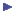 Eva TvrdáPožární prevence v topném obdobíVážení občané!
Skončila doba dovolených a pro děti začal nový školní rok. Po létu přišlo období chladu a nepříjemných plískanic. Začne pro nás všechny obvyklá topná sezóna. Období, které je každým rokem doprovázeno zvýšením požárních nebezpečí. Jen v prvním čtvrtletí letošního roku vzniklo na území našeho kraje 5 požárů zaviněných dětmi, 50 požárů z nedbalosti dospělých, 20 požárů z důvodů závad na komínech a topidlech a 75 požárů z důvodů jiných technických závad.Požáry ohrožují nejen naše životy a zdraví nás všech, ale také poškozují majetek.Jistě si každý z vás uvědomuje, že při všech svých aktivitách si musí počínat tak, aby nezavdal příčinu ke vzniku požáru, zejména při používání tepelných, elektrických a plynových spotřebičů, při skladování a požívání hořlavých látek a při manipulaci s otevřeným ohněm.Před topnou sezónou a v celém jejím průběhu je proto zapotřebí zabezpečit a sledovat následující úkoly:
- pravidelné čištění a kontrolu komínů, kouřovodů a tepelných spotřebičů,
- dbát, aby v blízkosti tepelných spotřebičů se nenacházely snadno hořlavé látky a palivo.
- dodržovat bezpečnostní vzdálenosti určené návodem na instalaci a užívání spotřebičů od stěn, podlahy a hořlavých hmot,
- při skladování paliv brát v úvahu, že jednotlivá tuhá paliva se skladují odděleně z důvodů samovznícení,
- provádět kontrolu připojení plynných spotřebičů, funkčnosti hlavních a dílčích uzávěrů a pravidelnou kontrolu těsnosti rozvodu plynu pěnivými látkami,
- sledovat, aby při skladování hořlavých kapalin v prostorách garáží bylo na jedno stání uloženo v uzavřených obalech jen 40 litrů pohonných hmot,
- kontrolovat elektrické rozváděče, stroje, spotřebiče a osvětlovací tělesa se zaměřením na jejich ochranné krytyPři manipulaci s otevřeným ohněm, jako jsou svíčky, louče prskavky, petrolejové lampy apod.,umisťujeme vždy na nehořlavé podložky v dostatečné vzdálenosti od závěsů a záclon. Zajistěte je proti převržení a nikdy je nenechávejte bez dozoru. Pokud jste rodina s malými dětmi, věnujte jim zvýšenou pozornost a zamezte jejich přístup k zápalkám, zapalovačům rozžhaveným tělesům a hořlavým látkám. Nenechávejte malé děti manipulovat s vypínači tepelných spotřebičů. Pokud budete chtít do vlastního bezpečí také něco investovat, můžete svůj dům,byt nebo garáž chránit instalací hlásiče požárů. Je to zařízení, které se lehce instaluje, je napojeno na baterii a reaguje na kouř.Dovede varovat zvukem i světlem.Věřím, že moje dobře míněné rady vám pomohou v ochraně vašich nemovitostí před číhajícím požárním nebezpečím. Pokud budete potřebovat více informací, obracejte se na hasiče ve svém okolí, kteří vám jistě poradí, popřípadě vám řeknou, na koho se obrátit. Přejeme Vám hodně zdraví a rodinné pohody.Velitel JSDH obce Josef Pudich